2021 WBE Early Commitment Worksheet	Date:      	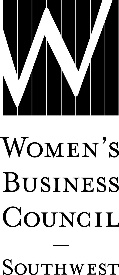 Company:      	Contact:      	Phone: (     )      	Email:      		Secure your sponsorships by submitting this completed form to lpittard@wbcsouthwest.org along with high resolution vector and jpg versions of your company logo. Worksheet due by Friday, January 8, 2021. Payment due by Monday, February 1, 2021.I.	CHAMPION CIRCLE	Price 	Cost Platinum – 1 @	$10,000+	$      Gold – 1 @	$  5,000+	$     II.	PILLARS	Price	Cost Capacity Building – 1 @	$  2,500	$      Mentoring and Outreach – 1 @	$  2,500	$      Procurement – 1 @	$  2,500	$     III.	A LA CARTE EVENT SPONSORSHIP	Price		CostAnnual Meeting and Celebration (November 2021) Collaborator	$    750	$      Contributor	$    400	$     Austin Insights (July 2021) Collaborator	$    750	$      Contributor	$    400	$     Austin Women Owned Wednesdays (January – October, 2021) Collaborator	$    750	$      Contributor	$    400	$     Connections to Contracts (April 2021) Collaborator	$    750	$      Contributor	$    400	$     Connections to Contracts - Austin (September 2021) Collaborator	$    750	$      Contributor	$    400	$     Harvesting Partnerships (September 2021) Collaborator	$    750	$      Contributor	$    400	$     Table Topics Luncheons (February – November, 2021) Collaborator	$    750	$      Contributor	$    400	$     III.	LILLIE KNOX INVESTMENT AWARD FUND Underwriter Donor	$    500	$      Distinctive Donor	$    250	$      Other Amount	$     VI.	TOTAL DUE by February 1, 2021	Sponsorship Total	= $     PAYMENT DUEPlease check the appropriate box below for billing. All submitted pledges are considered binding commitments at the level of payment indicated on this form. Benefits begin to accrue immediately upon receipt by WBCS.	Invoice now	Invoice in December 2020	Invoice January 8, 2021Purchase Order # (if applicable):      Signature Authorizing Commitment:      __________________________